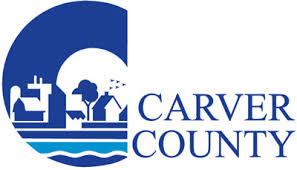 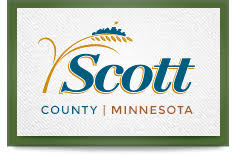 Do you need help paying for housing-related expenses? Qualified renters and homeowners who are unable to pay for certain housing-related expenses; including rent, mortgage, homeowner’s insurance, lot rents and utility costs may qualify for assistance. To apply you will need the following documentation to submit with your application: •Proof of job loss, furlough or lay off•Verification of current income (paystubs, benefit letter, proof of unemployment)•Proof of balance owed for rent, mortgage and/or utility bill (include account number)•Who the check should be made to and where payment should be sent (name of Landlord, property management company, or utility company)•Copy of Signed Lease Agreement•Further information or verification may be requestedYou may qualify for assistance if you:Rent or own your housing in Carver or Scott CountiesCan't afford your housing costs this month or have past due rent/mortgage/utilities/etc. since 03/01/20Be unable to make the payment(s) owed because of the public health emergency due to unemployment, illness, or another COVID-19 related issueMeet income guidelinesCarver County Households:If the need for assistance is related to income-loss stemming from COVID-19, please review the following:Housing Stability Program (Carver County & Carver County CDA)COVID Housing Assistance Program (CHAP)If the need for assistance is not related to income-loss stemming from COVID-19, please contact:Scott/Carver Family Homeless Prevention Assistance Program (FHPAP) (CAP Agency)Carver County Emergency Assistance (Carver County)Scott County Households:If the need for assistance is connected to COVID-19 related impacts, please review the following:Housing COVID Assistance Program (CHAP)Residents of Belle Plaine seeking assistance should review Belle Plaine Resident Relief GrantIf the need for assistance is not related to income-loss stemming from COVID-19, please contact:Scott/Carver Family Homeless Prevention Assistance Program (FHPAP) (CAP Agency)Scott County Emergency Assistance (Scott County)Although there is no application deadline, households are strongly encouraged to apply as soon as possible. Funding is limited and in some cases on a first come first serve basis. Additional, county-specific assistance may be available. To learn more, please visit:CountyWebsiteCarverhttps://www.co.carver.mn.us/departments/health-human-services/public-health/health-and-wellness/disease-prevention/covid-19-coronavirus/community-resourcesScott https://www.scottcountymn.gov/1923/COVID-19-Community-Resources